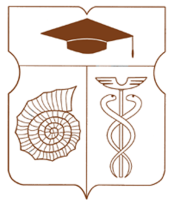 СОВЕТ ДЕПУТАТОВмуниципального округа АКАДЕМИЧЕСКИЙРЕШЕНИЕ__ 27 октября 2022 года __ № __ 04-09-2022 __Об утверждении Порядка материально-технического и организационного обеспечения деятельности органов местного самоуправления муниципального округа АкадемическийВ соответствии с пунктом 8 части 10 статьи 35 Федерального закона 
от 6 октября 2003 года № 131-ФЗ «Об общих принципах организации местного самоуправления в Российской Федерации», пунктом 8 части 4 статьи 12 Закона города Москвы от 6 ноября 2002 года № 56 «Об организации местного самоуправления в городе Москве», Уставом муниципального округа Академический Совет депутатов муниципального округа Академический решил:Утвердить Порядок материально-технического и организационного обеспечения деятельности органов местного самоуправления муниципального округа Академический согласно приложению к настоящему решению.Опубликовать настоящее решение в бюллетене «Московский муниципальный вестник» и на официальном сайте муниципального округа Академический www.moacadem.ru. Настоящее решение вступает в силу со дня его официального опубликования.Контроль за выполнением настоящего решения возложить главу муниципального округа Академический Ртищеву Ирину Александровну.Результаты голосования: «За» - 8 «Против» - 0 «Воздержались» - 0Глава муниципального округа Академический                                            		             Ртищева И.А. Приложениек решению Совета депутатов муниципального округа Академический  от 27.10.2022 №04-09-2022ПОРЯДОКматериально-технического и организационногообеспечения деятельности органов местного самоуправления муниципального округа АкадемическийI. Общие положенияНастоящий Порядок материально-технического и организационного обеспечения деятельности органов местного самоуправления муниципального округа  Академический (далее – Порядок) разработан в соответствии 
с Федеральным законом от 6 октября 2003 года № 131-ФЗ «Об общих принципах организации местного самоуправления в Российской Федерации», Законом города Москвы от 6 ноября 2002 года № 56 «Об организации местного самоуправления в городе Москве» и Уставом муниципального округа Академический.Настоящий Порядок регулирует отношения по материально-техническому и организационному обеспечению деятельности Совета депутатов муниципального округа  Академический (далее – Совет депутатов), главы муниципального округа  Академический (далее – глава муниципального округа) и  аппарата Совета депутатов  муниципального округа  Академический (далее – аппарат Совета депутатов) (далее при совместном употреблении – органы местного самоуправления) в целях создания условий для полноценного, стабильного, независимого и эффективного функционирования органов местного самоуправления, в том числе решения ими вопросов местного значения муниципального округа  Академический (далее – муниципальный округ), осуществления переданных им федеральными законами и (или) законами города Москвы отдельных государственных полномочий (далее – отдельные государственные полномочия), а также надлежащего осуществления лицами, замещающими в муниципальном округе муниципальные должности (далее – лица, замещающие муниципальные должности), своих полномочий, исполнения муниципальными служащими муниципального округа (далее – муниципальные служащие) и работниками органов местного самоуправления (далее – работники) своих обязанностей по соответствующим должностям.Основные термины, используемые в настоящем Порядке для целей настоящего Порядка:материально-техническое обеспечение деятельности органов местного самоуправления – осуществляемый на постоянной основе комплекс мероприятий, направленных на снабжение органов местного самоуправления, лиц, замещающих муниципальные должности, муниципальных служащих, работников необходимыми для осуществления их деятельности материально-техническими средствами;организационное обеспечение деятельности органов местного самоуправления – осуществляемый на постоянной основе комплекс мероприятий, направленных на создание условий организационного характера для надлежащего функционирования органов местного самоуправления.Мероприятия по материально-техническому и организационному обеспечению деятельности органов местного самоуправления осуществляются в соответствии с федеральными законами и иными нормативными правовыми актами Российской Федерации, законами и иными нормативными правовыми актами города Москвы, Уставом и иными муниципальными правовыми актами муниципального округа.Вопросы материально-технического и организационного обеспечения деятельности органов местного самоуправления, не урегулированные настоящим Порядком, регламентируются муниципальными правовыми актами органов местного самоуправления. II. Материально-техническое обеспечение деятельности 
органов местного самоуправленияК материально-техническому обеспечению деятельности органов местного самоуправления относятся следующие мероприятия:предоставление в безвозмездное пользование муниципального имущества (движимого и недвижимого), предназначенного для обеспечения деятельности органов местного самоуправления;безвозмездное пользование нежилыми помещениями, находящимися в собственности города Москвы и предоставленными для административных целей, а также иным имуществом города Москвы, предоставленным для осуществления отдельных государственных полномочий;содержание нежилых помещений, находящихся в безвозмездном пользовании администрации, в состоянии, соответствующем требованиям охраны труда, пожарной безопасности, санитарным, экологическим и иным установленным законодательством требованиям;обеспечение охраны нежилых помещений, находящихся в безвозмездном пользовании аппарата Совета депутатов, находящегося в них имущества и служебных документов;хозяйственно-техническое обслуживание, в том числе уборка, нежилых помещений, находящихся в безвозмездном пользовании аппарата Совета депутатов, находящегося в них имущества, а также территории, непосредственно прилегающей к зданиям, в которых расположены указанные нежилые помещения; обеспечение необходимым оборудованием (инвентарем, материалами и прочим имуществом) нежилых помещений общего пользования, находящихся в безвозмездном пользовании аппарата Совета депутатов;обеспечение услугами связи (телефонной, в том числе подвижной, почтовой, включая приобретение знаков почтовой оплаты, телеграфной, телекоммуникационной и иной), а также обеспечение доступа к информационно-телекоммуникационной сети общего пользования «Интернет»;приобретение, ремонт, утилизация мебели, предметов обстановки, устройств, других материальных средств, необходимых для оснащения нежилых помещений, находящихся в безвозмездном пользовании аппарата Совета депутатов;приобретение бумаги и бумажной продукции, канцелярских принадлежностей, хозяйственных товаров, запоминающих устройств и иных офисных товаров;приобретение, ремонт, обслуживание (поддержание в рабочем состоянии) и утилизация компьютерной, копировально-множительной и иной офисной техники, осветительных приборов, музыкальной аппаратуры, проекторов изображений, устройств связи, приобретение и установка (замена) необходимых для их работы комплектующих изделий и расходных материалов;приобретение (создание), наладка (установка), поддержание в рабочем состоянии, сопровождение информационно-коммуникационной инфраструктуры (муниципальной сети передачи данных, официального сайта муниципального округа, включая приобретение (продление) домена и хостинга, средств защиты информации, автоматизированных рабочих мест и других видов информационно-коммуникационных технологий);приобретение (разработка), установка, обновление и сопровождение необходимых для деятельности органов местного самоуправления программных продуктов, в том числе с использованием электронной подписи;приобретение необходимых для деятельности органов местного самоуправления информационных услуг, в том числе с использованием специализированного программного обеспечения;техническое сопровождение мероприятий, требующих использования электронной, аудио- и видеотехники;изготовление (приобретение) печатной (бланков документов, грамот, открыток, брошюр, стендов, адресных папок и другой), сувенирной, наградной, цветочной продукции;приобретение печатных изданий, осуществление подписки на периодические печатные издания;  приобретение услуг (работ) по изданию средств массовой информации, опубликованию, размещению официальной информации о деятельности органов местного самоуправления в средствах массовой информации, в информационно-телекоммуникационной сети общего пользования «Интернет», на информационных стендах, а также по распространению печатной продукции на территории муниципального округа;обеспечение проездными документами лиц, замещающих муниципальные должности, и муниципальных служащих (работников), транспортное обслуживание органов местного самоуправления для осуществления служебных поездок;организация и содержание рабочих (служебных) мест, приемных для лиц, замещающих, муниципальные должности, и муниципальных служащих (работников);иные мероприятия, направленные на создание материально-технических условий для надлежащего функционирования органов местного самоуправления.Материально-техническое обеспечение деятельности органов местного самоуправления осуществляется аппаратом Совета депутатов.Материально-техническое обеспечение деятельности органов местного самоуправления осуществляется на основании муниципальных контрактов (договоров), заключаемых  аппаратом Совета депутатов в соответствии с Федеральным законом от 5 апреля 2013 года № 44-ФЗ «О контрактной системе в сфере закупок товаров, работ, услуг для обеспечения государственных и муниципальных нужд». III. Организационное обеспечение деятельности
органов местного самоуправления К организационному обеспечению деятельности органов местного самоуправления относятся следующие мероприятия:кадровое обеспечение, включая организацию ведения кадровой работы, организацию дополнительного профессионального образования главы муниципального округа и муниципальных служащих, организацию подготовки кадров для муниципальной службы;финансовое обеспечение, включая организацию ведения бухгалтерского (бюджетного) и налогового учета и представления финансовой отчетности;правовое обеспечение;организация работы по профилактике коррупционных правонарушений в органах местного самоуправления;организация работы по обеспечению требований безопасности, предъявляемых к органам местного самоуправления;документационное обеспечение, включая организацию делопроизводства в органах местного самоуправления;организация работы с обращениями граждан и личного приема граждан;архивное обеспечение;информационное обеспечение, включая обеспечение доступа к информации о деятельности органов местного самоуправления, и обеспечение информационной безопасности;подготовка информационных, справочных, методических материалов, необходимых для деятельности органов местного самоуправления;обеспечение деятельности постоянных и временных коллегиальных органов, действующих в органах местного самоуправления либо образованных по их решению (комиссий, рабочих групп и других);организация официальных мероприятий, проводимых органами местного самоуправления (зрелищных, памятных, просветительских, публичных мероприятий, публичных слушаний, собраний и конференций граждан, форумов, презентаций, круглых столов, рабочих встреч, семинаров, совещаний и других);организация мероприятий, направленных на выполнение требований законодательства Российской Федерации, предъявляемых в связи с осуществлением деятельности на территории Российской Федерации;иные мероприятия, направленные на создание условий для надлежащего осуществления органами местного самоуправления своих полномочий.Организационное обеспечение деятельности Совета депутатов, главы муниципального округа и аппарата Совета депутатов осуществляет аппаратом Совета депутатов с учётом положений пунктов 12, 13 и 14 настоящего Порядка.Организационное обеспечение деятельности органов местного самоуправления непосредственно осуществляют структурные подразделения аппарата Совета депутатов в соответствии с муниципальными правовыми актами муниципального округа Академический, в том числе локальными нормативными актами аппарата Совета депутатов.Глава муниципального округа самостоятельно определяет направления своей деятельности и организует работу по осуществлению своих полномочий.Организацию деятельности Совета депутатов и аппарата Совета депутатов осуществляет глава муниципального округа.IV. Планирование и финансирование расходов на материально-техническое и организационное обеспечение деятельности 
органов местного самоуправления Финансирование расходов на материально-техническое и организационное обеспечение деятельности органов местного самоуправления осуществляется за счет средств бюджета муниципального округа.Планирование расходов на осуществление мероприятий по материально-техническому и организационному обеспечению деятельности органов местного самоуправления осуществляется в соответствии с бюджетным законодательством Российской Федерации и города Москвы, Уставом муниципального округа, Положением о бюджетном процессе в муниципальном округе и иными муниципальными правовыми актами муниципального округа.Потребности органов местного самоуправления в материально-техническом и организационном обеспечении деятельности формируются указанными органами самостоятельно в соответствии с законодательством Российской Федерации и города Москвы, муниципальными правовыми актами муниципального округа, доведенными лимитами бюджетных обязательств (бюджетными ассигнованиями) и (или) предельными объемами финансирования расходов, утвержденными  аппаратом Совета депутатов нормативными затратами на обеспечение функций органов местного самоуправления с учетом компетенции соответствующих органов и предельной численности лиц, замещающих муниципальные должности, муниципальных служащих (работников) и учитываются при составлении проекта бюджета муниципального округа на очередной финансовый год (очередной финансовый год и плановый период).Финансирование расходов на материально-техническое и организационное обеспечение деятельности органов местного самоуправления осуществляется в рамках расходов, предусматриваемых в бюджете муниципального округа в соответствии с классификацией расходов бюджетов бюджетной системы Российской Федерации, за счет собственных доходов муниципального округа, межбюджетных трансфертов и источников финансирования дефицита бюджета муниципального округа.Расходование средств бюджета муниципального округа, предусмотренных на материально-техническое и организационное обеспечение деятельности органов местного самоуправления, осуществляется аппаратом Совета депутатов в пределах доведенных лимитов бюджетных обязательств (выделенных бюджетных ассигнований) и (или) предельных объемов финансирования расходов.V. Ответственность и контроль за материально-техническим 
и организационным обеспечением деятельности 
органов местного самоуправления Органы местного самоуправления, их должностные лица несут ответственность в соответствии с законодательством Российской Федерации в пределах их компетенции за нецелевое и неэффективное использование бюджетных средств и имущества, предоставленных (выделенных) на материально-техническое и организационное обеспечение деятельности органов местного самоуправления. Глава муниципального округа, муниципальные служащие и работники аппарата Совета депутатов несут ответственность в соответствии с законодательством Российской Федерации в пределах их компетенции за ненадлежащее материально-техническое и организационное обеспечение деятельности органов местного самоуправления.Лица, замещающие муниципальные должности, несут ответственность в соответствии с законодательством Российской Федерации за нецелевое использование имущества, предоставленного для осуществления их полномочий, а также за ущерб, причиненный муниципальному округу в результате нецелевого и (или) ненадлежащего использования указанного имущества (его порчи, повреждения, уничтожения или утраты).Контроль за соблюдением настоящего Порядка осуществляют в соответствии с законодательством Российской Федерации Совет депутатов, комиссия Совета депутатов, осуществляющая полномочия в финансово-бюджетной сфере, глава муниципального округа в пределах их компетенции.Контроль за качеством и количеством (объемом) товаров (работ и услуг), поставляемых (выполняемых, оказываемых) в целях материально-технического и организационного обеспечения деятельности органов местного самоуправления, осуществляется администрацией в соответствии с законодательством Российской Федерации в сфере закупок товаров, работ, услуг для обеспечения государственных и муниципальных нужд.Контроль за целевым и эффективным использованием бюджетных средств и имущества, выделенных (предоставленных) на материально-техническое и организационное обеспечение деятельности органов местного самоуправления, осуществляется в соответствии с законодательством Российской Федерации и города Москвы, Уставом и иными муниципальными правовыми актами муниципального округа, в том числе путем осуществления администрацией внутреннего муниципального финансового контроля.